MEMBERSHIP  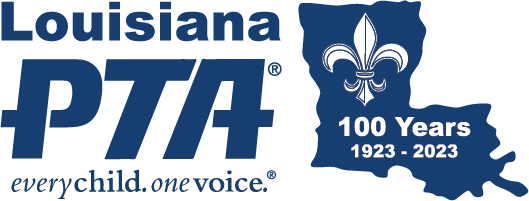 RESOURCESFor the most current campaigns, tools, learning videos, documentation, and more, go to PTA.org/home/run-your-pta/membership-resources. Download the graphic below from LouisianaPTA.org/membership or right click the graphic in the Word file for the LAPTA Toolkit: Membership.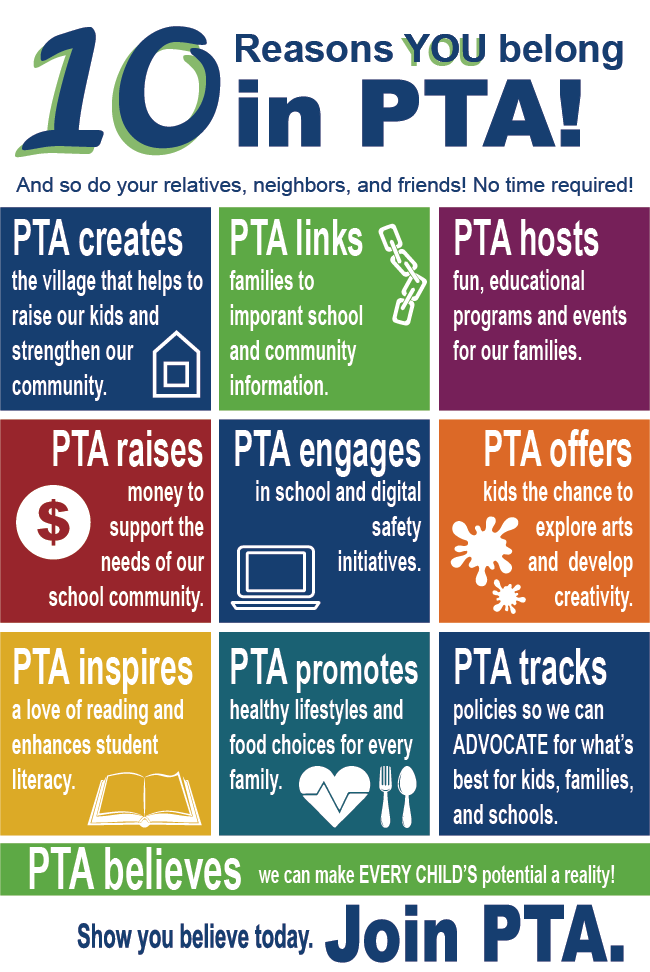 